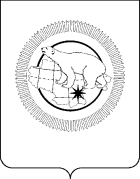 П Р И К А ЗВ целях уточнения отдельных положений нормативного правового акта,ПРИКАЗЫВАЮ:1. Внести в Приказ Департамента социальной политики Чукотского автономного округа от 29 июня 2022 года № 597 «О порядке реализации Постановления Губернатора Чукотского автономного округа от 15 июня 2022 года № 208 «О дополнительных мерах социальной поддержки военнослужащих, лиц, проходящих службу в войсках национальной гвардии Российской Федерации, сотру0дников органов внутренних дел Российской Федерации, лиц, принимавших на добровольной основе участие в боевых действиях, волонтёров и членов их семей» следующие изменения:1) в преамбуле слова «(в редакции Постановления Губернатора Чукотского автономного округа от 16 августа 2022 года № 272)» исключить;2) в приложении:пункт 2.3 раздела 2 «Порядок оказания единовременной материальной помощи военнослужащим, сотрудникам Росгвардии, сотрудникам органов внутренних дел, добровольцам, волонтёрам и членам их семей» дополнить подпунктом 4 следующего содержания: «4) в размере 500 000,0 (пятьсот тысяч) рублей – гражданам, призванным на военную службу в период частичной мобилизации в Вооруженные силы Российской Федерации с территории Чукотского автономного округа, лицам, принимавшим на добровольной основе участие в боевых действиях, призванных с территории Чукотского автономного округа, принимавшим участие в специальной военной операции на территориях Донецкой Народной Республики, Луганской Народной Республики и Украины получившим ранение (контузию, травму, увечье), которое не входит в Перечень увечий (ранений, травм, контузий), относящихся к тяжелым или легким, при наличии которых принимается решение о наступлении страхового случая по обязательному государственному страхованию жизни и здоровья военнослужащих, граждан, призванных на военные сборы, лиц рядового и начальствующего состава органов внутренних дел Российской Федерации, федеральной противопожарной службы Государственной противопожарной службы, сотрудников учреждений и органов уголовно-исполнительной системы, сотрудников органов принудительного исполнения Российской Федерации, лиц, проходящих службу в войсках национальной гвардии Российской Федерации и имеющих специальные звания полиции, утвержденный Постановлением Правительством Российской Федерации от 29 июля 1998 года № 855.»;в пункте 2.8 слова «форме, установленной в приложении» заменить словами «одной из форм, установленных в приложениях 1-4»;в пункте 2.9 слова «2.9. Основаниями» заменить словами «2.10. Основаниями»;пункт 3.3 раздела 3 «Порядок назначения и осуществления единовременной материальной помощи» дополнить подпунктом 4 следующего содержания:«4) в случае, установленном подпунктом 4 пункта 2.3 настоящего Порядка: заявление – по форме согласно приложению 4 к настоящему Порядку; копия документа, удостоверяющего личность;  информация о реквизитах счета заявителя для зачисления денежных средств на банковский счет участника национальной платежной системы;справка о получении ранения (контузии, травмы, увечья) при выполнении задач в ходе специальной военной операции.».дополнить приложением 4 согласно приложению к настоящему приказу.2. Контроль за исполнением настоящего приказа оставляю за собой.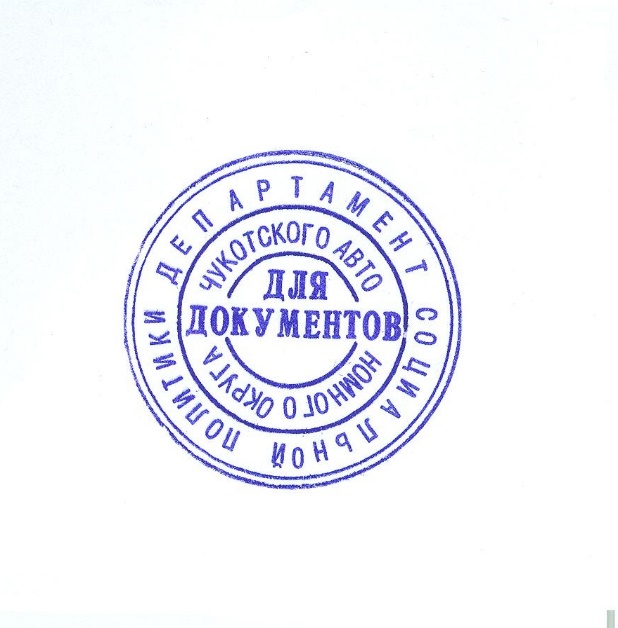 И.о. начальника Департамента                                                                       Л.Н. БрянцеваПриложениек Приказу Департамента социальной политики Чукотского автономного округаот 20 февраля 2023 года № 131«Приложение 4к Порядку реализации Постановления Губернатора Чукотского автономного округа от 15 июня 2022 года № 208 «О дополнительных мерах социальной поддержки военнослужащих, лиц, проходящих службу в войсках национальной гвардии Российской Федерации сотрудников органов внутренних дел Российской Федерации, лиц, принимавших на добровольной основе участие в боевых действиях, волонтёров и членов их семей»В _____________________________________________________________________________________________________________(наименование учреждения)от ____________________________________________________________________________________________________________(фамилия, имя, отчество)Заявление об оказании единовременной материальной помощиЯ, _________________________________________________________________,(фамилия, имя, отчество (последнее – при наличии) заявителя полностью)дата рождения _____________________________________________________________проживающий(ая) по адресу ___________________________________________________________________________________________________________________________(индекс, адрес регистрации по месту жительства)контактный телефон: ______________________, документ, удостоверяющий личность: _______________ серия __________ номер _______________, выдан ________________ __________________________________________________________________________(наименование органа, выдавшего документ, дата выдачи)проживающий(ая) по адресу____________________________________________________________________________________________________________________________________________________(индекс, фактический адрес проживания)Прошу назначить единовременную материальную помощь в связи с получением ранения (контузии, травмы, увечья), которое не входит в Перечень увечий (ранений, травм, контузий), относящихся к тяжелым или легким, при наличии которых принимается решение о наступлении страхового случая по обязательному государственному страхованию жизни и здоровья военнослужащих, граждан, призванных на военные сборы, лиц рядового и начальствующего состава органов внутренних дел Российской Федерации, федеральной противопожарной службы Государственной противопожарной службы, сотрудников учреждений и органов уголовно-исполнительной системы, сотрудников органов принудительного исполнения Российской Федерации, лиц, проходящих службу в войсках национальной гвардии Российской Федерации и имеющих специальные звания полиции, утвержденный Постановлением Правительством Российской Федерации от 29 июля 1998 года № 855 при выполнении задач в ходе специальной военной операции на территориях Украины, Донецкой Народной Республики и Луганской Народной Республики в соответствии с подпунктом 4 пункта 2.3 Порядка реализации Постановления Губернатора Чукотского автономного округа от 15 июня 2022 года 
№ 208 «О дополнительных мерах социальной поддержки военнослужащих, лиц, проходящих службу в войсках национальной гвардии Российской Федерации, сотрудников органов внутренних дел Российской Федерации, лиц, принимавших на добровольной основе участие в боевых действиях, волонтёров и членов их семей».Для назначения единовременной материальной помощи представляю следующие документы:Выплату единовременной материальной помощи прошу произвести через____________________________________________________________________________________________________________________________________________________(указывается номер счета, наименование кредитной организации и ее реквизиты)«____» ________ 20 ___ г.                          _____________________________________                                                                                                 (подпись заявителя)Согласие на обработку персональных данныхЯ, __________________________________________________________________      (фамилия, имя, отчество заявителя/законного представителя недееспособного лица, представителя по доверенности)_______________ № _____________ выдан _______________________________________________________________________________________________________________(вид документа, удостоверяющего личность, серия и номер, кем и когда)проживающий(ая) по адресу: _______________________________________________________________________________________________________________________________________________________________________________________________настоящим даю своё согласие на обработку и использование в Департаменте социальной политики Чукотского автономного округа расположенном по адресу: Чукотский автономный округ ___________________________________________, моих персональных данных, персональных данных недееспособного лица (нужное подчеркнуть), содержащихся в настоящем заявлении, представленных мной документах к нему, а также документах, полученных в порядке межведомственного информационного взаимодействия в соответствии с пунктами 3.3 – 3.5 Порядка реализации Постановления Губернатора Чукотского автономного от 15 июня 2022 года № 208 «О дополнительных мерах социальной поддержки военнослужащих, лиц, проходящих службу в войсках национальной гвардии Российской Федерации, сотрудников органов внутренних дел Российской Федерации, лиц, принимавших на добровольной основе участие в боевых действиях, волонтёров и членов их семей».Согласие даётся мной для назначения и получения единовременной материальной помощи.Настоящее согласие предоставляется на осуществление действий в отношении моих персональных данных, персональных данных недееспособного лица (нужное подчеркнуть), которые необходимы для достижения указанной цели, включая (без ограничения) сбор, систематизацию, накопление, хранение, уточнение (обновление, изменение), использование, распространение (в том числе передачу), обезличивание, блокирование, уничтожение, трансграничную передачу персональных данных, а также осуществление любых иных действий с моими персональными данными, персональными данными недееспособного лица (нужное подчеркнуть).Я ознакомлен(а) с тем, что:согласие на обработку персональных данных действует с даты подписания настоящего согласия до отзыва его моим письменным заявлением или до достижения цели обработки персональных данных;в случае отзыва согласия на обработку персональных данных, Департамент социальной политики Чукотского автономного округа вправе продолжить обработку персональных данных без согласия при наличии оснований, указанных в пунктах 2 - 11 части 1 статьи 6, части 2 статьи 10 и части 2 статьи 11 Федерального закона Российской Федерации от 27 июля 2006 года № 152-ФЗ «О персональных данных»;персональные данные, предоставляемые в отношении третьих лиц, будут обрабатываться только в целях осуществления и выполнения, возложенных законодательством Российской Федерации на Департамент социальной политики Чукотского автономного округа функций, полномочий и обязанностей____________________________________________________________________(фамилия, имя, отчество, подпись лица, давшего согласие, дата подачи заявления)Разъяснения субъекту персональных данных юридических последствий отказа в предоставлении своих персональных данныхЯ, _________________________________________________________________,(фамилия, имя, отчество (при наличии))ознакомлен(а) с тем, что в соответствии Порядком оказания единовременной материальной помощи военнослужащим, лицам, проходящим службу в войсках национальной гвардии Российской Федерации и имеющим специальное звание полиции, проживающих на территории Чукотского автономного округа, сотрудников органов внутренних дел Российской Федерации, лиц, принимавших на добровольной основе участие в боевых действиях, волонтёров и членам их семей, утвержденного Постановлением Губернатора Чукотского автономного округа от 15 июня 2022 года № 208, определён перечень персональных данных, которые субъект персональных данных обязан представить уполномоченным лицам Департамента социальной политики Чукотского автономного округа в связи с назначением единовременной материальной помощи.Мне разъяснены юридические последствия отказа предоставить свои персональные данные и персональные данные недееспособного лица (подписать согласие на обработку персональных данных) уполномоченным лицам Департамента социальной политики Чукотского автономного округа.____________________________________________________________________(дата, подпись)РаспискаОт _________________________________________________________________      (фамилия, имя, отчество специалиста, принявшего документы)Документы, указанные в заявлении, соответствуют представленным документам.Заявление и документы гражданина(ки) _________________________________:                                                                                            (фамилия, имя, отчество)1. __________________________________________________________________2. __________________________________________________________________3.___________________________________________________________________приняты, проверены и зарегистрированы под номером _____________________Общее количество листов ______________________________________________Номер контактного телефона специалиста ________________________________Дата приёма заявления «___» ________ 20 ___ г.____________________________________________________________________                                                              (подпись специалиста) (Ф.И.О. специалиста)                                                                  ».ДЕПАРТАМЕНТ СОЦИАЛЬНОЙ ПОЛИТИКИ ЧУКОТСКОГО АВТОНОМНОГО ОКРУГАот 20 февраля 2023 года№131г. АнадырьО внесении изменений в Приказ Департамента социальной политики Чукотского автономного округа от 29 июня 2022 года № 597№ п/пНаименование документовКоличество экземпляров1.2.3.…